Fruits of the Spirit BINGOMark each Fruit of the Spirit that you show at home and share it with us in Sunday School!“Fruits of the Spirit Song”By Ashlee Ponder - (to the tune of “On Top of Spaghetti”)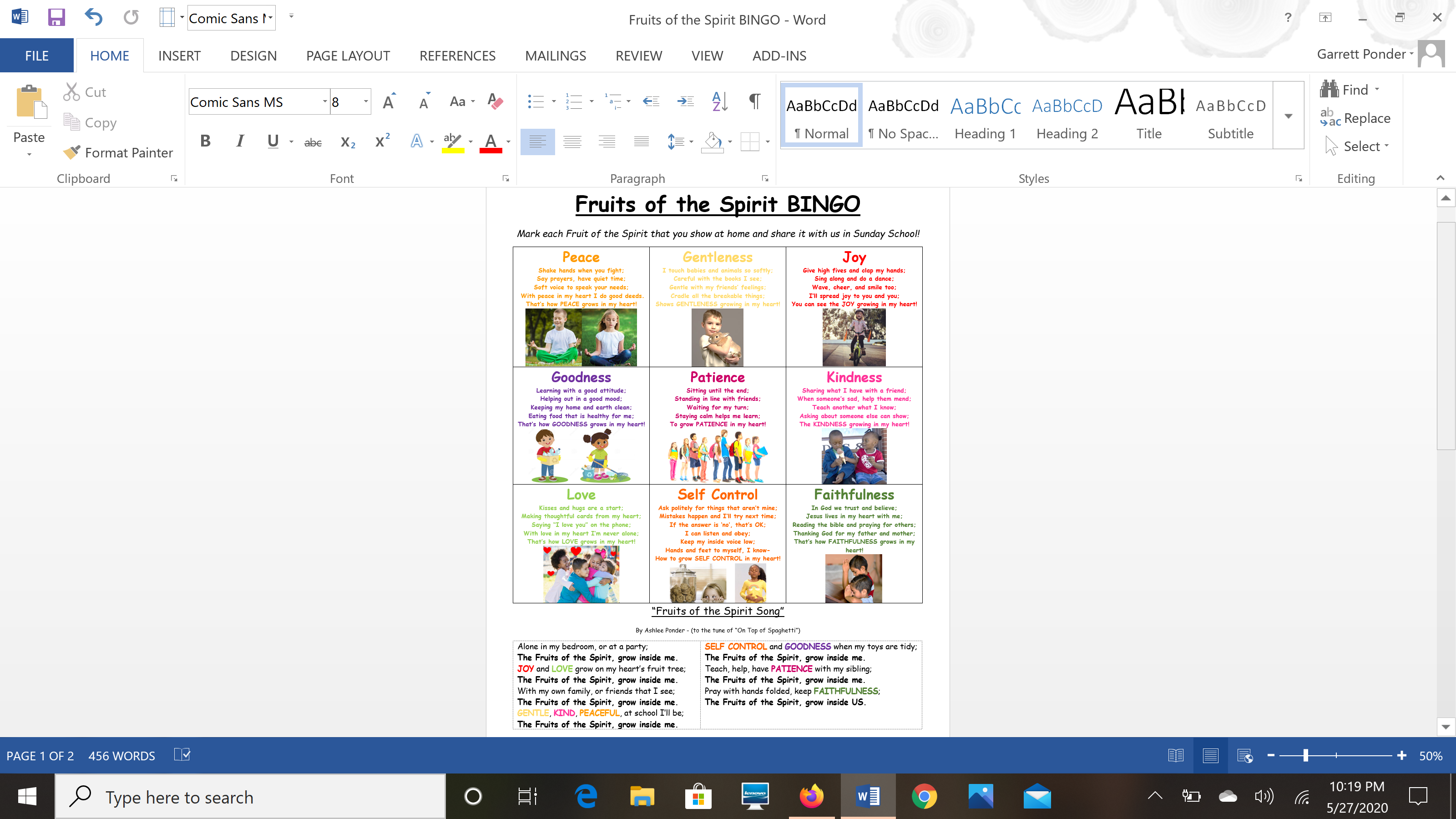 PeaceShake hands when you fight;Say prayers, have quiet time;Soft voice to speak your needs; With peace in my heart I do good deeds.That’s how PEACE grows in my heart! 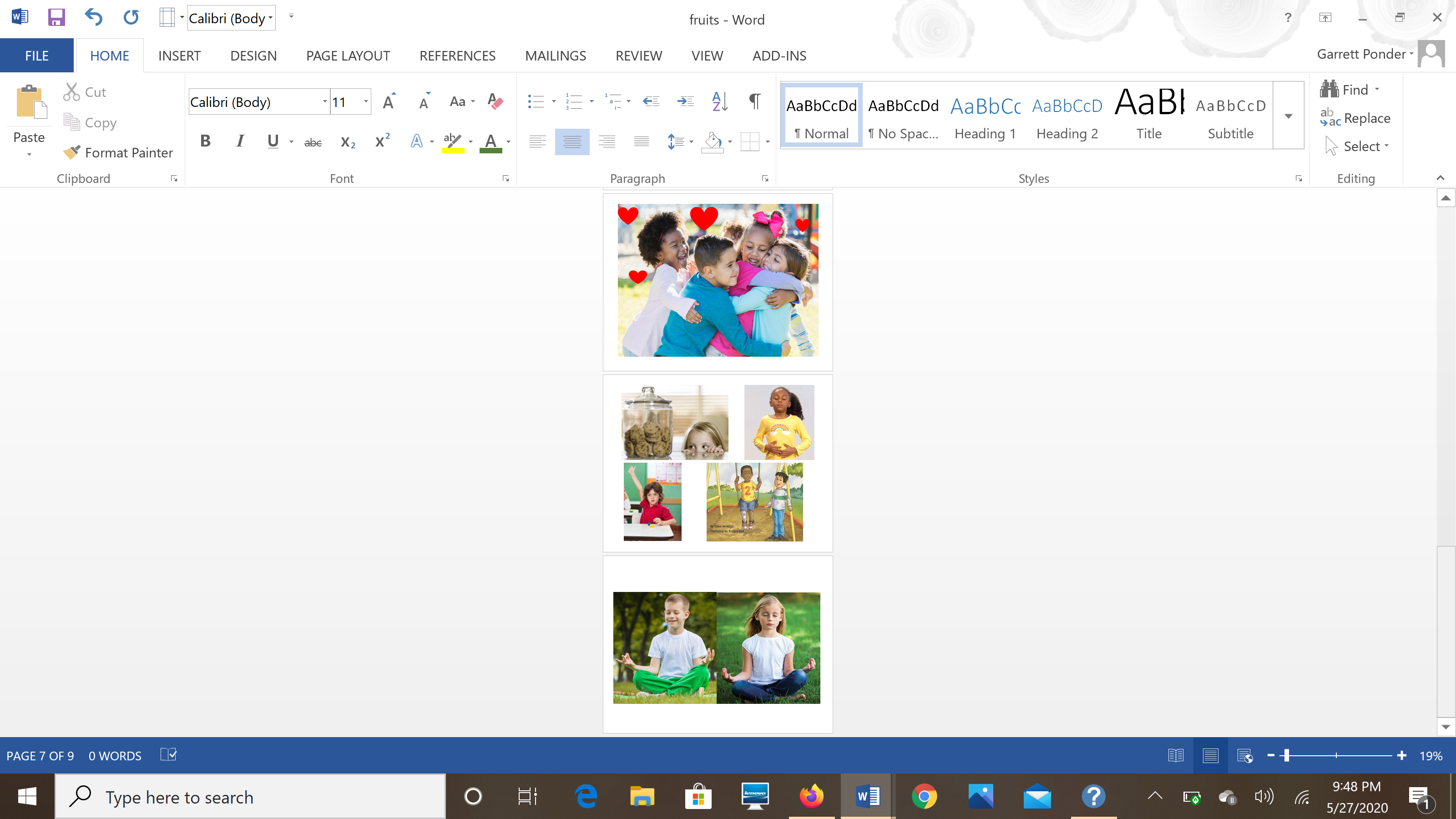 GentlenessI touch babies and animals so softly;Careful with the books I see;Gentle with my friends’ feelings;Cradle all the breakable things;Shows GENTLENESS growing in my heart!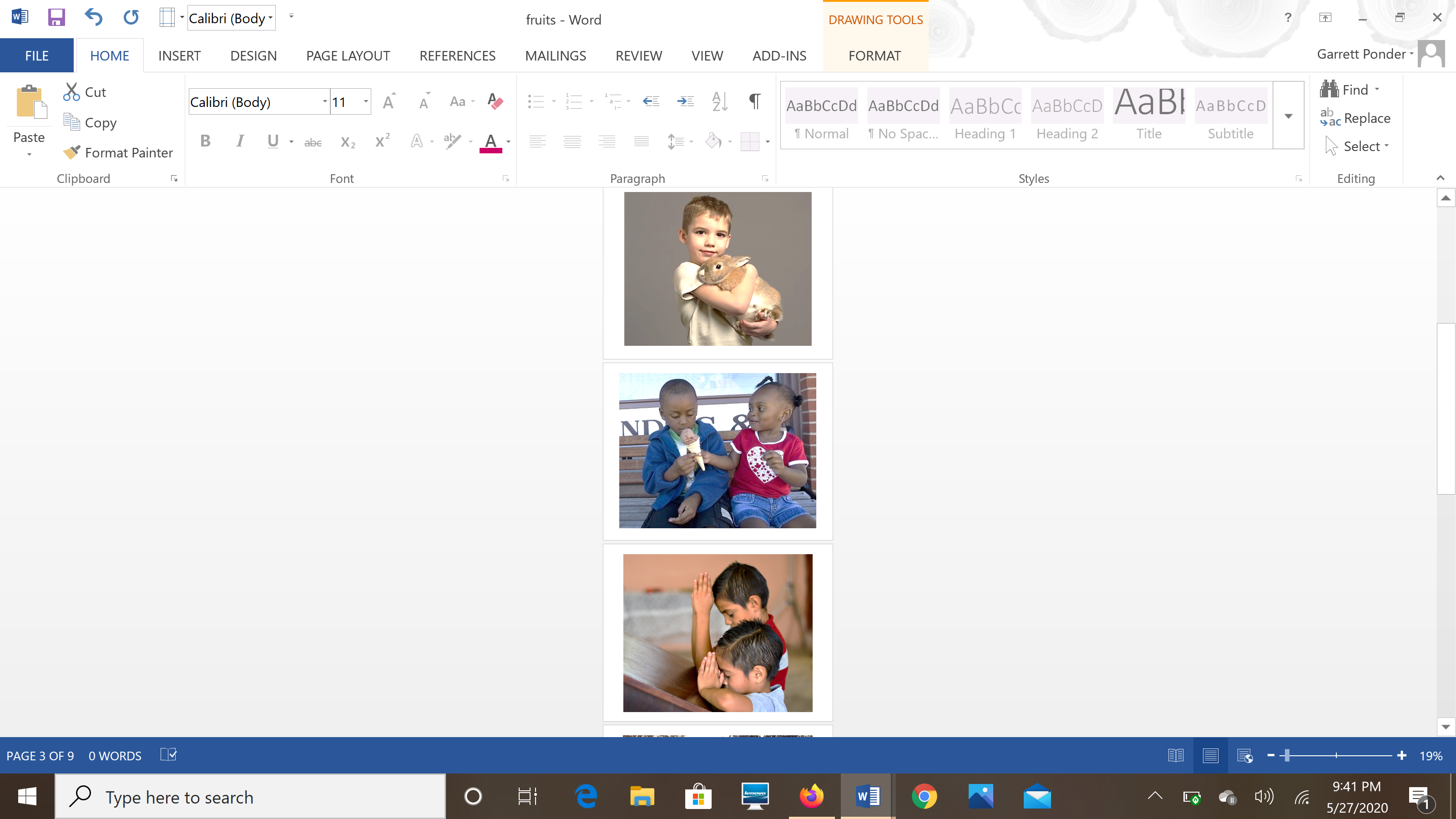 JoyGive high fives and clap my hands;Sing along and do a dance;Wave, cheer, and smile too;I’ll spread joy to you and you;You can see the JOY growing in my heart!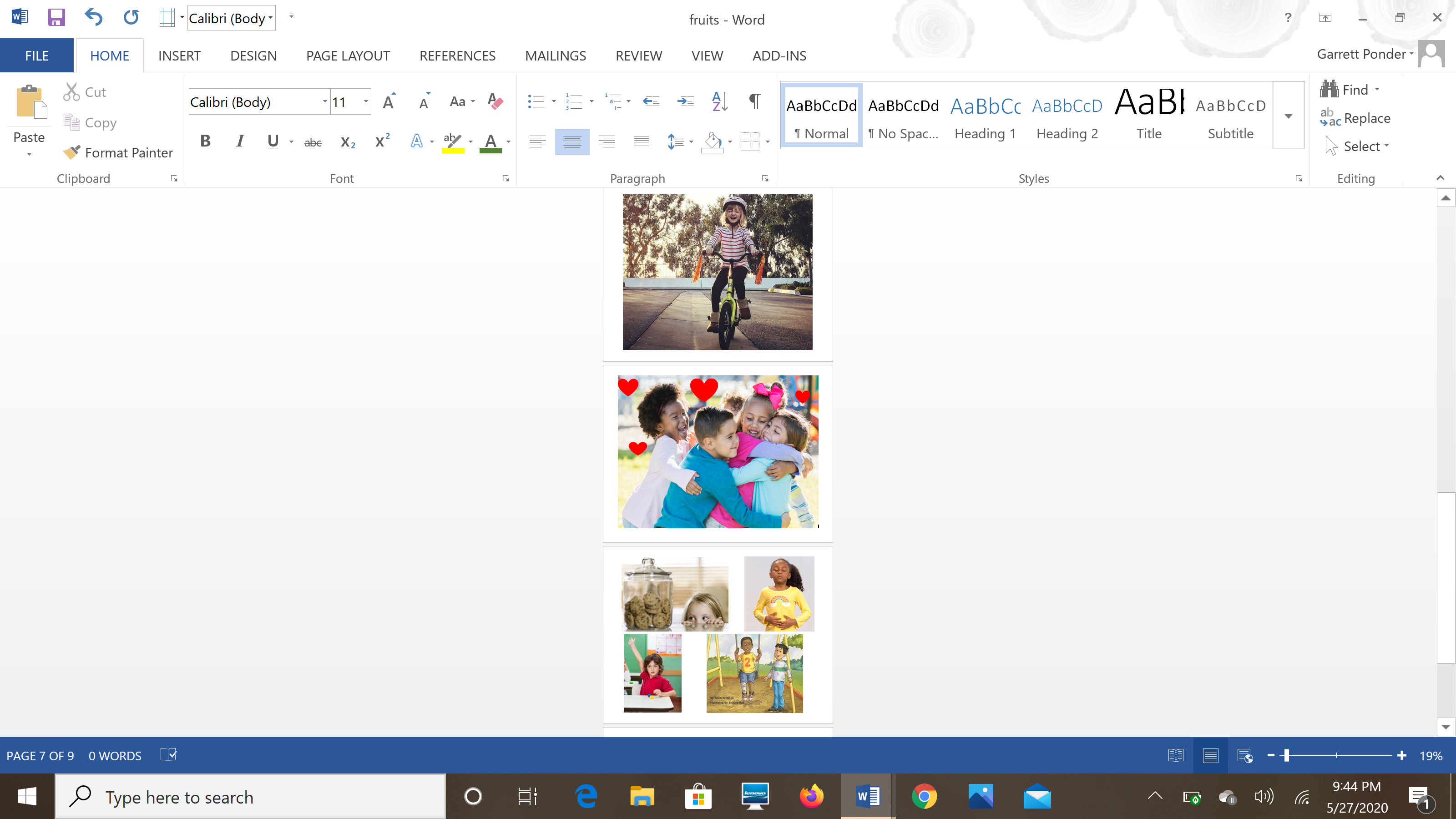 GoodnessLearning with a good attitude;Helping out in a good mood;Keeping my home and earth clean; Eating food that is healthy for me;That’s how GOODNESS grows in my heart!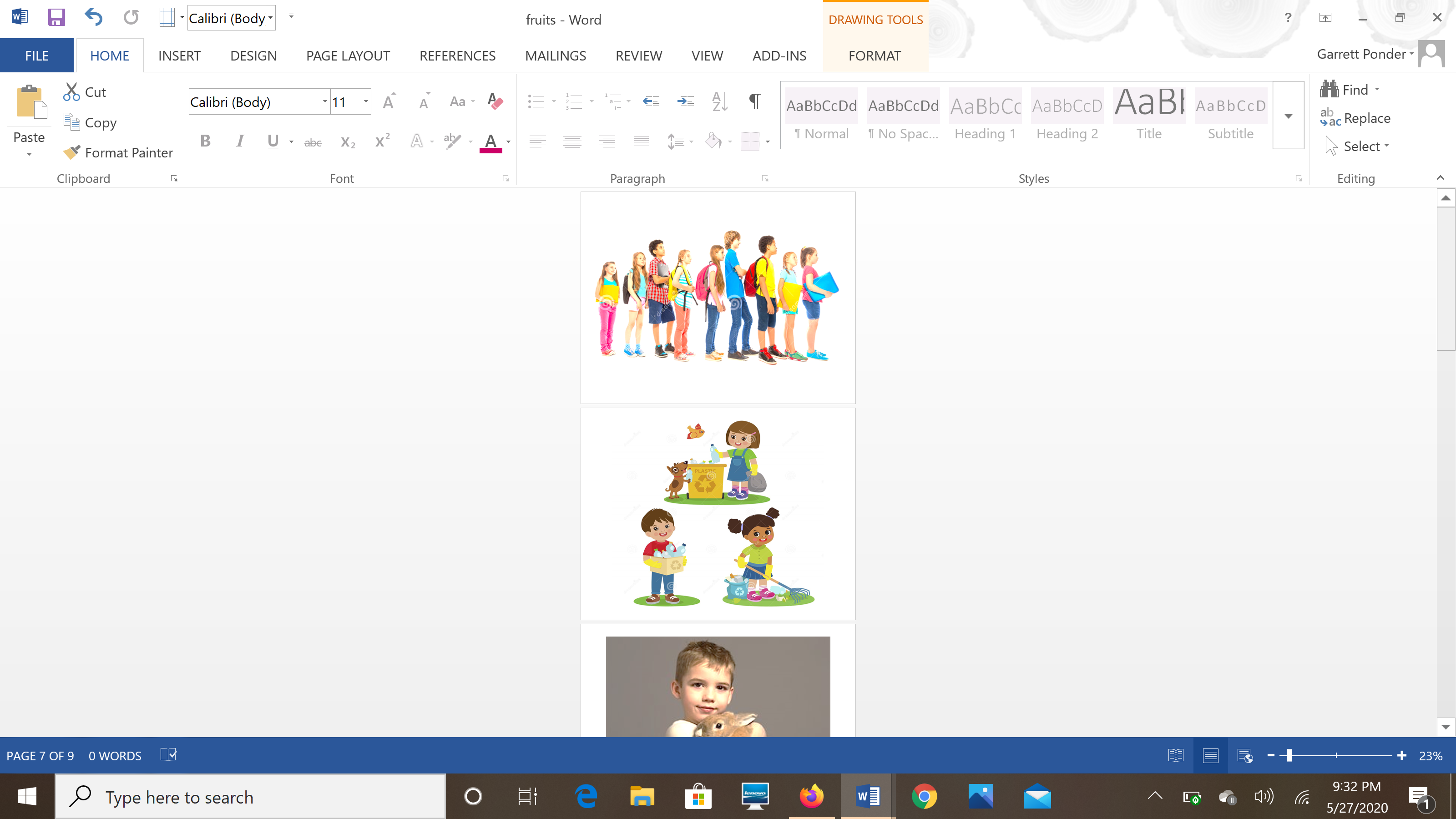 PatienceSitting until the end;Standing in line with friends;Waiting for my turn;Staying calm helps me learn;To grow PATIENCE in my heart!KindnessSharing what I have with a friend;When someone’s sad, help them mend;Teach another what I know;Asking about someone else can show;The KINDNESS growing in my heart!LoveKisses and hugs are a start;Making thoughtful cards from my heart;Saying “I love you” on the phone;With love in my heart I’m never alone;That’s how LOVE grows in my heart!Self ControlAsk politely for things that aren’t mine;Mistakes happen and I’ll try next time;If the answer is ‘no’, that’s OK;I can listen and obey;Keep my inside voice low;Hands and feet to myself, I know-How to grow SELF CONTROL in my heart!FaithfulnessIn God we trust and believe;Jesus lives in my heart with me;Reading the bible and praying for others;Thanking God for my father and mother;That’s how FAITHFULNESS grows in my heart!Alone in my bedroom, or at a party;The Fruits of the Spirit, grow inside me.JOY and LOVE grow on my heart’s fruit tree;The Fruits of the Spirit, grow inside me.With my own family, or friends that I see;The Fruits of the Spirit, grow inside me.GENTLE, KIND, PEACEFUL, at school I’ll be;The Fruits of the Spirit, grow inside me.SELF CONTROL and GOODNESS when my toys are tidy;The Fruits of the Spirit, grow inside me.Teach, help, have PATIENCE with my sibling;The Fruits of the Spirit, grow inside me.Pray with hands folded, keep FAITHFULNESS;The Fruits of the Spirit, grow inside US.